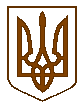           ОБУХІВСЬКА МІСЬКА РАДА              КИЇВСЬКОЇ ОБЛАСТІШІСТНАДЦЯТА СЕСІЯ ВОСЬМОГО СКЛИКАННЯ28 жовтня 2021 року 						№426- 16 – VІІІ      Про надання дозволу комунальному некомерційному Обухівської міської ради «Обухівська багатопрофільна лікарня інтенсивного лікування» на списання з балансу основних засобів.Розглянувши лист Комунального некомерційного підприємства Обухівської міської ради «Обухівська багатопрофільна лікарня інтенсивного лікування» від 12.10.21р., №1574, про надання дозволу на списання окремих основних засобів, відповідно до постанови Кабінету Міністрів України від 08.11.2007 №1314 «Про затвердження Порядку списання об’єктів державної власності» (із змінами), статті 26,60 Закону України «Про місцеве самоврядування в Україні», рішення Обухівської міської ради від 24.09.2020 №1619-69-VII «Про затвердження Порядку списання об’єктів комунальної власності (необоротних активів) в органах місцевого самоврядування; підприємств, установ, закладів Обухівської міської територіальної громади», а також враховуючи рекомендації постійної комісії Обухівської міської ради Київської області з питань комунальної власності, житлово-комунального господарства, енергозбереження, транспорту, благоустрою, будівництва та архітектуриОБУХІВСЬКА МІСЬКА РАДА ВИРІШИЛА:1. Надати дозвіл Комунальному некомерційному підприємству Обухівської міської ради «Обухівська багатопрофільна лікарня інтенсивного лікування» на списання з балансу основних засобів, згідно з додатком.2. Комунальному некомерційному підприємству Обухівської міської ради «Обухівська багатопрофільна лікарня інтенсивного лікування»  відобразити в бухгалтерському обліку зміни в складі основних засобів на підставі актів списання.3. Контроль за виконанням цього рішення покласти на директора комунального некомерційного підприємства Обухівської міської ради «Обухівська багатопрофільна лікарня інтенсивного лікування» Надію ЯКУБИШИНУ , постійну комісію з питань комунальної власності, житлово-комунального господарства, енергозбереження, транспорту, благоустрою, будівництва та архітектури та заступника міського голови згідно з розподілом обов’язків.Обухівський міський голова                                  Олександр ЛЕВЧЕНКОДодаток до рішення Обухівської міської ради№426-16-VІІІ від 28.10.2021ПЕРЕЛІКосновних засобів КП ОМР «Обухівська багатопрофільна  лікарня інтенсивного лікування», що підлягають списанню з балансу.Секретар міської ради						Сергій КЛОЧКОДиректор Комунального некомерційногопідприємства Обухівської міської ради«Обухівська багатопрофільна лікарняінтенсивного лікування»                                                    Надія  ЯКУБИШИНА  № п/пНазва об’єктаІнвентарний номерРік введення в експлуатаціюПервісна вартістьЗнос1.Комплекс рентгенівський діагностичний «INDIagraf»         КРД 50-Р 201-НОЕ  1014707542007 року349600,00100%2.Комплекс рентгенівський діагностичний «Indiacom»-01     КРД-501014704322006 року324700,00100%3.Гастрофіброскоп FC-29V1014704152004 року78034.00100%4.Гастроскоп1014709842008 року139900,00100%5.Ультразвуковий прилад «Барвінок»1014700991991 року100699,00100%